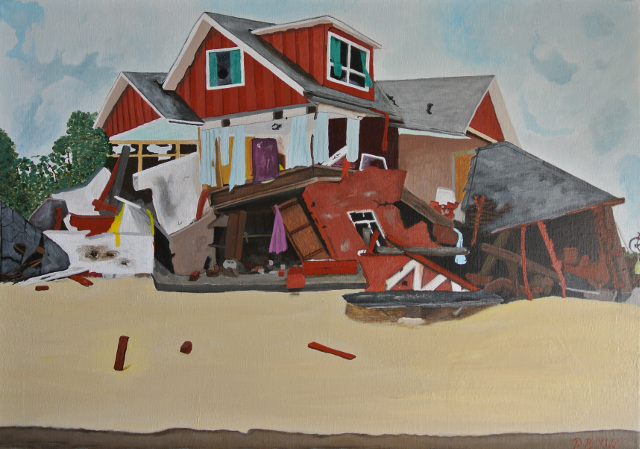 Åbne atelierdøreNu nærmer tiden sig, hvor jeg inviterer til åbne atelierdøre, hjemme hos mig selv.  Her kan du se, alt det kunst som jeg har malet i tidens løb, altså kun dem der ikke er solgt  Arrangementet er den 20. og 21. september fra kl. 10 til kl. 17 begge dage.Adressen er Rylevænget 362880 BagsværdInviterer endelig andre med, jo flere der kommer, jo sjovere bliver det  Lige som sidste år, sørger Johnny og jeg for, at der er slik, sodavand og vin.Vi  glæder os meget til at se dig.kærlig hilsenPiaMobil: 50572358        E-mail: buxbomsart@gmail.com   Web:  www.buxbomsart.dkBesøg vores facebookgruppe  https://www.facebook.com/groups/buxbomsart/Vil du afmelde dette nyhedsbrev, så tryk her: buxbomsart@gmail.com